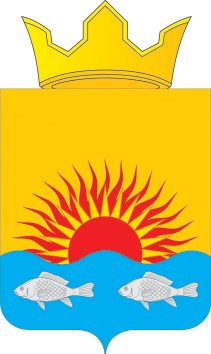 ПОСТАНОВЛЕНИЕАДМИНИСТРАЦИИ ВИСИМСКОГО СЕЛЬСКОГО ПОСЕЛЕНИЯДОБРЯНСКОГО МУНИЦИПАЛЬНОГО РАЙОНАПЕРМСКОГО КРАЯ     29.01.2018                                                                                    №   3Об утверждении стоимости услуг, входящих в гарантированный перечень услуг по погребению, на 2018 годВ соответствии с Федеральными законами от 06.10.2003 № 131-ФЗ «Об общих принципах организации местного самоуправления в Российской Федерации», от 12.01.1996 № 8-ФЗ «О погребении и похоронном деле», Федеральный закон от 19.12.2016 № 444-ФЗ «О внесении изменений в отдельные законодательные акты Российской Федерации в части изменения порядка индексации выплат, пособий и компенсаций, установленных законодательством Российской Федерации, и приостановлении действия части 2 статьи 6 Федерального закона «О дополнительных мерах государственной поддержки семей, имеющих детей», Постановление Правительства РФ от 26.01.2018 N 74 "Об утверждении коэффициента индексации выплат, пособий и компенсаций в 2018 году",     в целях возмещения стоимости услуг на погребение, предоставляемых согласно гарантированному перечню, администрация  Висимского сельского поселения ПОСТАНОВЛЯЕТ:1. Утвердить прилагаемую стоимость услуг по погребению пенсионеров, не работавших на день смерти, предоставляемых на территории Висимского сельского поселения согласно гарантированному перечню услуг, подлежащих возмещению специализированным службам по вопросам похоронного дела за счет средств Пенсионного фонда и выплаты пособия на погребение  в 2018 году.2. С учетом вероисповедания допускается замена отдельных услуг другими в пределах утвержденной общей стоимости услуг.3. Постановление вступает в силу с момента официального опубликования и распространяется на правоотношения, возникшие с 01.02.2018 года.4. Опубликовать (обнародовать) данное Постановление в установленном Уставом порядке, а также разместить на официальном сайте Висимского сельского поселения.5. Контроль исполнения данного Постановления оставляю за собой.Глава Висимского сельского поселения                                       О.Б. СятчихинаУТВЕРЖДЕНО Постановлением администрации                                                                  Висимского сельского поселения от 29.01.2018 № 3СТОИМОСТЬуслуг по погребению, пенсионеров, не работавших на день смерти, предоставляемых согласно гарантированному перечню услуг на 2018 год№п/пНаименование услугиСтоимость, руб.1Оформление документов, необходимых дляпогребениябесплатно- гербовое свидетельство о смертибесплатно- справка о смерти на выплату социальногопособиябесплатно- квитанция на оплату ритуальных услугбесплатно2Предоставление и доставка гроба и др.предметов, необходимых для погребения, в т.ч.:3 253, 71- гроб деревянный из хвойных пород, обитый хлопчатобумажной тканью, с рюшем- подушка и наволочка- покрывало церковное- 2 х/б полотенца по 4,5 метра каждое- крест деревянный- венок3Перевозка тела умершего от дома к меступогребения, за 1 час1 302, 804Погребение2 000, 00- копка могилы нужного размера- захоронение с установкой памятника (услугибригады рабочих по захоронению)ИТОГО6 556, 51